                                  ANKARA ÜNİVERSİTESİ                                   A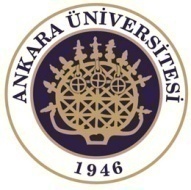 ÖĞRENCİ İŞLERİ DAİRE BAŞKANLIĞIANADAL PROGRAMI İÇİN ÖNERİLEN EĞİTİM PROGRAMI FORMUEĞİTİM-ÖĞRETİM YILI    :   2019-2020ANADAL PROGRAMI AÇAN							FAKÜLTE/YÜKSEKOKUL ADI	:  DTCF				PROGRAM ADI		:	SOSYOLOJİ                                                                 1.SINIF 1.YARIYILANADAL EĞİTİM PROGRAMI ZORUNLU DERSLERİ                                  ANKARA ÜNİVERSİTESİ                                  B/1ÖĞRENCİ İŞLERİ DAİRE BAŞKANLIĞIANADAL PROGRAMI İÇİN ÖNERİLEN EĞİTİM PROGRAMI FORMUEĞİTİM-ÖĞRETİM YILI    :   2019-2020ANADAL PROGRAMI AÇAN							FAKÜLTE/YÜKSEKOKUL ADI	:   DTCF					PROGRAM ADI		:	SOSYOLOJİ                                                 1.SINIF /1.YARIYIL*ANADAL EĞİTİM PROGRAMI PROGRAM SEÇMELİ DERSLERİ                                  ANKARA ÜNİVERSİTESİ                                   CÖĞRENCİ İŞLERİ DAİRE BAŞKANLIĞIANADAL PROGRAMI İÇİN ÖNERİLEN EĞİTİM PROGRAMI FORMU                     EĞİTİM-ÖĞRETİM YILI                  :   2019-2020    ANADAL PROGRAMI AÇAN							    FAKÜLTE/YÜKSEKOKUL ADI	:   DTCF				    PROGRAM ADI	   	:   SOSYOLOJİ                                         1.SINIF /1.YARIYIL*ANADAL EĞİTİM PROGRAMI  GENEL SOSYAL SEÇMELİ DERSLERİ                                  ANKARA ÜNİVERSİTESİ                                   AÖĞRENCİ İŞLERİ DAİRE BAŞKANLIĞIANADAL PROGRAMI İÇİN ÖNERİLEN EĞİTİM PROGRAMI FORMUEĞİTİM-ÖĞRETİM YILI    :   2019-2020ANADAL PROGRAMI AÇAN							FAKÜLTE/YÜKSEKOKUL ADI	:  DTCF				PROGRAM ADI		:	SOSYOLOJİ                                                                      1.SINIF 2.YARIYILANADAL EĞİTİM PROGRAMI ZORUNLU DERSLERİ                                  ANKARA ÜNİVERSİTESİ                                   B1                   ÖĞRENCİ İŞLERİ DAİRE BAŞKANLIĞIANADAL PROGRAMI İÇİN ÖNERİLEN EĞİTİM PROGRAMI FORMUEĞİTİM-ÖĞRETİM YILI    :   2019-2020ANADAL PROGRAMI AÇAN							FAKÜLTE/YÜKSEKOKUL ADI	:   DTCF			PROGRAM ADI		:	SOSYOLOJİ	                                                  1.SINIF /2.YARIYIL*ANADAL EĞİTİM PROGRAMI PROGRAM SEÇMELİ DERSLERİ                                  ANKARA ÜNİVERSİTESİ                                   C				ÖĞRENCİ İŞLERİ DAİRE BAŞKANLIĞI	ANADAL PROGRAMI İÇİN ÖNERİLEN EĞİTİM PROGRAMI FORMUEĞİTİM-ÖĞRETİM YILI    :   2019-2020ANADAL PROGRAMI AÇAN							FAKÜLTE/YÜKSEKOKUL ADI	:   DTCF				PROGRAM ADI		:  SOSYOLOJİ                                                                                                                    								 1.SINIF /2.YARIYIL*ANADAL EĞİTİM PROGRAMI  GENEL SOSYAL SEÇMELİ DERSLERİ                                  ANKARA ÜNİVERSİTESİ                                   AÖĞRENCİ İŞLERİ DAİRE BAŞKANLIĞIANADAL PROGRAMI İÇİN ÖNERİLEN EĞİTİM PROGRAMI FORMUEĞİTİM-ÖĞRETİM YILI    :   2018-2019ANADAL PROGRAMI AÇAN							FAKÜLTE/YÜKSEKOKUL ADI	:  DTCF				PROGRAM ADI		:	SOSYOLOJİ                                                          2.SINIF 3.YARIYILANADAL EĞİTİM PROGRAMI ZORUNLU DERSLERİ                                  ANKARA ÜNİVERSİTESİ                                    B1                   ÖĞRENCİ İŞLERİ DAİRE BAŞKANLIĞIANADAL PROGRAMI İÇİN ÖNERİLEN EĞİTİM PROGRAMI FORMUEĞİTİM-ÖĞRETİM YILI    :   2019-2020ANADAL PROGRAMI AÇAN							FAKÜLTE/YÜKSEKOKUL ADI	:   DTCF			PROGRAM ADI		:	SOSYOLOJİ	                                                  2.SINIF /3.YARIYIL*ANADAL EĞİTİM PROGRAMI PROGRAM SEÇMELİ DERSLERİANKARA ÜNİVERSİTESİ                                   AÖĞRENCİ İŞLERİ DAİRE BAŞKANLIĞIANADAL PROGRAMI İÇİN ÖNERİLEN EĞİTİM PROGRAMI FORMUEĞİTİM-ÖĞRETİM YILI    :   2019-2020ANADAL PROGRAMI AÇAN							FAKÜLTE/YÜKSEKOKUL ADI	:  DTCF				PROGRAM ADI		:	SOSYOLOJİ                                                                       2.SINIF 4.YARIYILANADAL EĞİTİM PROGRAMI ZORUNLU DERSLERİ                                  ANKARA ÜNİVERSİTESİ                                    B1                   ÖĞRENCİ İŞLERİ DAİRE BAŞKANLIĞIANADAL PROGRAMI İÇİN ÖNERİLEN EĞİTİM PROGRAMI FORMUEĞİTİM-ÖĞRETİM YILI    :   2019-2020ANADAL PROGRAMI AÇAN							FAKÜLTE/YÜKSEKOKUL ADI	:   DTCF			PROGRAM ADI		:	SOSYOLOJİ	                                                          2.SINIF /4.YARIYIL*ANADAL EĞİTİM PROGRAMI PROGRAM SEÇMELİ DERSLERİ                                  ANKARA ÜNİVERSİTESİ                                   AÖĞRENCİ İŞLERİ DAİRE BAŞKANLIĞIANADAL PROGRAMI İÇİN ÖNERİLEN EĞİTİM PROGRAMI FORMUEĞİTİM-ÖĞRETİM YILI    :   2019-2020ANADAL PROGRAMI AÇAN							FAKÜLTE/YÜKSEKOKUL ADI	:  DTCF				PROGRAM ADI		:	SOSYOLOJİ                                                          3.SINIF /5.YARIYILANADAL EĞİTİM PROGRAMI ZORUNLU DERSLERİ                                  ANKARA ÜNİVERSİTESİ                                    B1                   ÖĞRENCİ İŞLERİ DAİRE BAŞKANLIĞIANADAL PROGRAMI İÇİN ÖNERİLEN EĞİTİM PROGRAMI FORMU     EĞİTİM-ÖĞRETİM YILI    :   2019-2020ANADAL PROGRAMI AÇAN							FAKÜLTE/YÜKSEKOKUL ADI	:   DTCF			PROGRAM ADI		:	SOSYOLOJİ	                                                  3.SINIF /5.YARIYIL*ANADAL EĞİTİM PROGRAMI PROGRAM SEÇMELİ DERSLERİ                                  ANKARA ÜNİVERSİTESİ                                   AÖĞRENCİ İŞLERİ DAİRE BAŞKANLIĞIANADAL PROGRAMI İÇİN ÖNERİLEN EĞİTİM PROGRAMI FORMUEĞİTİM-ÖĞRETİM YILI    :   2019-2020ANADAL PROGRAMI AÇAN							FAKÜLTE/YÜKSEKOKUL ADI	:  DTCF				PROGRAM ADI		:	SOSYOLOJİ                                                          3.SINIF /6.YARIYILANADAL EĞİTİM PROGRAMI ZORUNLU DERSLERİ                                  ANKARA ÜNİVERSİTESİ                                    B1                   ÖĞRENCİ İŞLERİ DAİRE BAŞKANLIĞIANADAL PROGRAMI İÇİN ÖNERİLEN EĞİTİM PROGRAMI FORMUEĞİTİM-ÖĞRETİM YILI    :   2019-2020ANADAL PROGRAMI AÇAN							FAKÜLTE/YÜKSEKOKUL ADI	:   DTCF			PROGRAM ADI		:	SOSYOLOJİ	                                                  3.SINIF /6.YARIYIL*ANADAL EĞİTİM PROGRAMI PROGRAM SEÇMELİ DERSLERİ                                  ANKARA ÜNİVERSİTESİ                                   AÖĞRENCİ İŞLERİ DAİRE BAŞKANLIĞIANADAL PROGRAMI İÇİN ÖNERİLEN EĞİTİM PROGRAMI FORMUEĞİTİM-ÖĞRETİM YILI    :   2019-2020ANADAL PROGRAMI AÇAN							FAKÜLTE/YÜKSEKOKUL ADI	:  DTCF				PROGRAM ADI		:	SOSYOLOJİ                                                          4.SINIF /7.YARIYILANADAL EĞİTİM PROGRAMI ZORUNLU DERSLERİ                                  ANKARA ÜNİVERSİTESİ                                    B1                   ÖĞRENCİ İŞLERİ DAİRE BAŞKANLIĞIANADAL PROGRAMI İÇİN ÖNERİLEN EĞİTİM PROGRAMI FORMUEĞİTİM-ÖĞRETİM YILI    :   2019-2020ANADAL PROGRAMI AÇAN							FAKÜLTE/YÜKSEKOKUL ADI	:   DTCF			PROGRAM ADI		:	SOSYOLOJİ	                                                  4.SINIF /7.YARIYIL*ANADAL EĞİTİM PROGRAMI PROGRAM SEÇMELİ DERSLERİ                                  ANKARA ÜNİVERSİTESİ                                   AÖĞRENCİ İŞLERİ DAİRE BAŞKANLIĞIANADAL PROGRAMI İÇİN ÖNERİLEN EĞİTİM PROGRAMI FORMUEĞİTİM-ÖĞRETİM YILI    :   2019-2020ANADAL PROGRAMI AÇAN							FAKÜLTE/YÜKSEKOKUL ADI	:  DTCF				PROGRAM ADI		:	SOSYOLOJİ                                                          4.SINIF /8.YARIYILANADAL EĞİTİM PROGRAMI ZORUNLU DERSLERİ                                  ANKARA ÜNİVERSİTESİ                                    B1                   ÖĞRENCİ İŞLERİ DAİRE BAŞKANLIĞIANADAL PROGRAMI İÇİN ÖNERİLEN EĞİTİM PROGRAMI FORMUEĞİTİM-ÖĞRETİM YILI    :   2019-2020ANADAL PROGRAMI AÇAN							FAKÜLTE/YÜKSEKOKUL ADI	:   DTCF			PROGRAM ADI		:	SOSYOLOJİ	                                                  4.SINIF /8.YARIYIL*ANADAL EĞİTİM PROGRAMI PROGRAM SEÇMELİ DERSLERİSıra NumarasıDERS KODUDERSİN ADI (DERSİN İNGİLİZCE ADI)Dersin ön koşulu var mı? *****İntibak Dersi mi? ****Etkinlik SaatiEtkinlik SaatiEtkinlik SaatiUlusal krediAKTS Kredisi **Sıra NumarasıDERS KODUDERSİN ADI (DERSİN İNGİLİZCE ADI)Dersin ön koşulu var mı? *****İntibak Dersi mi? ****KuramsalUygulama ve LaboratuvarTOPLAM SAAT **Ulusal krediAKTS Kredisi **1SOS109Sosyolojiye Giriş  (INTRODUCTION TO SOCIOLOGY)-3-3362SOS111Sosyal Düşünce Tarihi ( HISTORY OF SOCIAL THOUGHT)-3-3363SOS115Dünyada Toplumsal Dönüşümler (SOCIAL TRANSFORMATIONS IN WORLD HISTORY)-3-3354TDİ101Türk Dili 1 (TURKISH I)--2-221ATA101Atatürk İlkeleri ve İnkılap tarihi 1 (ATATÜRK’S PRINCIPLES AND HISTORY OF REVOLUTION 1)--2-221YDİ101YDA101YDF101Temel Yabancı Dil İngilizce (BASIC ENGLISH)
Temel Yabancı Dil Almanca (BASIC GERMAN)
Temel Yabancı Dil Fransızca (BASIC FRENCH)----4--442UYM101Üniversite Yaşamına Uyum (ORIENTATION PROGRAMME TO THE UNIVERSITY LIFE)BİT101Bilgi ve İletişim Teknolojileri   (INFORMATION AND COMMUNICATION TECHNOLOGIES)22225Program Seçmeli Ders Grubu33367Genel Sosyal Seçmeli Ders Grubu0111ToplamToplamToplam221232230*Her bir sınıf/yarıyıl için bu formu tekrar düzenleyiniz**Bu değer ile B (B1/B2) ve C formlarındaki tamamlanması gereken asgari değerlerden alınacak saat ve AKTS kredileri toplamının haftalık ders saati olarak 30 ders saatini aşmaması, AKTS kredisi toplamı olarak ise 30 AKTS kredisini sağlaması gerekmektedir.***Zorunlu derslerin dışında eğer varsa ilgili yarıyıl için SEÇMELİ DERS GRUP (Program Seçmeli Ders Grubu, Program Dışı Seçmeli Ders Grubu, Genel Sosyal Seçmeli) adı/adlarını belirtiniz. Bu grupta alınması gereken ders/derslerin  minimum toplam AKTS kredisini ilgili gözeye ( ∆) yazınız.****Daha önceki eğitim programında yer alan bir dersin eğitim programından kaldırılması durumunda söz konusu ders yerine düzenlemekte olduğunuz eğitim programında alınması gereken dersi ifade eder. Bu durumdaki dersleri form D’ye işleyiniz.**PROGRAM SEÇMELİ DERS GRUP ADI:KODU:**PROGRAM SEÇMELİ DERS GRUP ADI:KODU:**PROGRAM SEÇMELİ DERS GRUP ADI:KODU:Sosyoloji Mesleki Seçmeli Dersler SOSMESSEC1YYBu seçmeli ders grubu için bu yarıyıl tamamlanması gereken asgari değerBu seçmeli ders grubu için bu yarıyıl tamamlanması gereken asgari değerBu seçmeli ders grubu için bu yarıyıl tamamlanması gereken asgari değerBu seçmeli ders grubu için bu yarıyıl tamamlanması gereken asgari değerBu seçmeli ders grubu için bu yarıyıl tamamlanması gereken asgari değerBu seçmeli ders grubu için bu yarıyıl tamamlanması gereken asgari değer**PROGRAM SEÇMELİ DERS GRUP ADI:KODU:**PROGRAM SEÇMELİ DERS GRUP ADI:KODU:**PROGRAM SEÇMELİ DERS GRUP ADI:KODU:Sosyoloji Mesleki Seçmeli Dersler SOSMESSEC1YYAKTSAKTSAKTSAKTSAKTSAKTS666666Bu seçmeli ders grubunda yer alan derslerin listesiBu seçmeli ders grubunda yer alan derslerin listesiBu seçmeli ders grubunda yer alan derslerin listesiBu seçmeli ders grubunda yer alan derslerin listesiSıra NumarasıDERS KODUDERSİN ADI (DERSİN İNGİLİZCE ADI)DERSİN ADI (DERSİN İNGİLİZCE ADI)Etkinlik SaatiEtkinlik SaatiEtkinlik SaatiEtkinlik SaatiUlusal krediAKTS KredisiSıra NumarasıDERS KODUDERSİN ADI (DERSİN İNGİLİZCE ADI)DERSİN ADI (DERSİN İNGİLİZCE ADI)KuramsalUygulama ve LaboratuvarUygulama ve LaboratuvarTOPLAM SAATUlusal krediAKTS Kredisi1SOS113Hukuka Giriş  (INTRODUCTION TO LAW)Hukuka Giriş  (INTRODUCTION TO LAW)3--3362FEL131Klasik Mantık  (CLASSIC LOGIC)Klasik Mantık  (CLASSIC LOGIC)4--4463FEL133Mitoloji ve Felsefe (MYTHOLOGY AND PHILOSOPHY)Mitoloji ve Felsefe (MYTHOLOGY AND PHILOSOPHY)2--2224FEL135Sofistler  (SOPHISTS)Sofistler  (SOPHISTS)2--2225FEL137Bilim Tarihine Giriş  (INTRODUCTION TO HISTORY OF SCIENCE)Bilim Tarihine Giriş  (INTRODUCTION TO HISTORY OF SCIENCE)2--2226FEL139Felsefeye Giriş  (INTRODUCTION TO PHILOSOPHY)Felsefeye Giriş  (INTRODUCTION TO PHILOSOPHY)2--2227PSİ127 Genel Psikoloji I  (GENERAL PSYCHOLOGY I)Genel Psikoloji I  (GENERAL PSYCHOLOGY I)4--4468PSİ129 Sosyal psikoloji Konuları I (ISSUES IN SOCIAL PSYCHOLOGY I)Sosyal psikoloji Konuları I (ISSUES IN SOCIAL PSYCHOLOGY I)4--4469HLK 119 Karşılaştırmalı Toplum ve Kültür İncelemeleri  (SOCIETY AND CULTURE IN COMPARATIVE PERSPECTIVE)Karşılaştırmalı Toplum ve Kültür İncelemeleri  (SOCIETY AND CULTURE IN COMPARATIVE PERSPECTIVE)4--44511İTA119İtalyan Rönesans Kültürü 1 (ITALIAN RENAISSANCE CULTURE 1)İtalyan Rönesans Kültürü 1 (ITALIAN RENAISSANCE CULTURE 1)4--44412İTA121İtalyan Sineması 1 (ITALIAN CINEMA 1)İtalyan Sineması 1 (ITALIAN CINEMA 1)4--44413TUR145Yeni Türk Edebiyatı  (Modern Turkish Literature)Yeni Türk Edebiyatı  (Modern Turkish Literature)4--446**GENEL SOSYAL SEÇMELİ DERS GRUP ADI:KODU:**GENEL SOSYAL SEÇMELİ DERS GRUP ADI:KODU:**GENEL SOSYAL SEÇMELİ DERS GRUP ADI:KODU:Genel Sosyal Seçmeli DerslerGENELSOSSEC1YYBu seçmeli ders grubu için bu yarıyıl tamamlanması gereken asgari değerBu seçmeli ders grubu için bu yarıyıl tamamlanması gereken asgari değerBu seçmeli ders grubu için bu yarıyıl tamamlanması gereken asgari değerBu seçmeli ders grubu için bu yarıyıl tamamlanması gereken asgari değerBu seçmeli ders grubu için bu yarıyıl tamamlanması gereken asgari değerBu seçmeli ders grubu için bu yarıyıl tamamlanması gereken asgari değer**GENEL SOSYAL SEÇMELİ DERS GRUP ADI:KODU:**GENEL SOSYAL SEÇMELİ DERS GRUP ADI:KODU:**GENEL SOSYAL SEÇMELİ DERS GRUP ADI:KODU:Genel Sosyal Seçmeli DerslerGENELSOSSEC1YYAKTSAKTSAKTSAKTSAKTSAKTS**GENEL SOSYAL SEÇMELİ DERS GRUP ADI:KODU:**GENEL SOSYAL SEÇMELİ DERS GRUP ADI:KODU:**GENEL SOSYAL SEÇMELİ DERS GRUP ADI:KODU:Genel Sosyal Seçmeli DerslerGENELSOSSEC1YY111111Bu seçmeli ders grubunda yer alan derslerin listesiBu seçmeli ders grubunda yer alan derslerin listesiBu seçmeli ders grubunda yer alan derslerin listesiBu seçmeli ders grubunda yer alan derslerin listesiSıra NumarasıDERS KODUDERSİN ADI (DERSİN İNGİLİZCE ADI)DERSİN ADI (DERSİN İNGİLİZCE ADI)Etkinlik SaatiEtkinlik SaatiEtkinlik SaatiEtkinlik SaatiUlusal krediAKTS KredisiSıra NumarasıDERS KODUDERSİN ADI (DERSİN İNGİLİZCE ADI)DERSİN ADI (DERSİN İNGİLİZCE ADI)KuramsalUygulama ve LaboratuvarUygulama ve LaboratuvarTOPLAM SAATUlusal krediAKTS Kredisi1BED101Beden EğitimiBeden Eğitimi0111012GUS113Sanat FelsefesiSanat Felsefesi0111013GUS101MüzikMüzik0111014GUS103ResimResim0111015GUS121Halk DanslarıHalk Dansları0111016GUS125Yaratıcı YazmaYaratıcı Yazma0111017GUS129DramaDrama0111018GUS133Türk Halk MüziğiTürk Halk Müziği0111019GUS137Türk Sanat MüziğiTürk Sanat Müziği01110110GUS141BağlamaBağlama01110111GUS145GitarGitar01110112GUS149İşaret Diliİşaret Dili01110113GUS105HeykelHeykel01110114           GUS117Sanat TarihiSanat Tarihi10010115GUS15320.yy Sanat Akımları20.yy Sanat Akımları10010116GUS157Roman/Öykü OkumalarıRoman/Öykü Okumaları01110117GUS161Müze EğitimiMüze Eğitimi10010118GUS165FotoğrafçılıkFotoğrafçılık01110119GUS169OyunculukOyunculuk01110120GUS173Film İzleme ve EleştiriFilm İzleme ve Eleştiri01110121GUS177SeramikSeramik01110122GUS181GrafikGrafik01110123GUS189Güncel Sanat OkumalarıGüncel Sanat Okumaları10010124GUS193BaskıresimBaskıresim01110125GUS197DramaDrama01110126GUS201TiyatroTiyatro01110127GUS205Tiyatro TarihiTiyatro Tarihi10010128GUS209Kukla Yapım AtölyesiKukla Yapım Atölyesi01110129GUS213DiksiyonDiksiyon01110130GUS217Modern DansModern Dans01110131GUS221Salon DanslarıSalon Dansları01110132GUS225Çok Sesli KoroÇok Sesli Koro01110133GUS229ŞanŞan01110134GUS233Caz TarihiCaz Tarihi10010135GUS237PiyanoPiyano01110136GUS241Davul ve RitimDavul ve Ritim01110137GUS245KemanKeman01110138GUS249SolfejSolfej01110139GUS253Görsel KültürGörsel Kültür10010140GUS257Kültür Varlıklarını KorumaKültür Varlıklarını Koruma10010141SSD101VoleybolVoleybol01110142SSD103GüreşGüreş01110143SSD105FutbolFutbol01110144SSD107HentbolHentbol01110145SSD109BasketbolBasketbol01110146SSD111BadmintonBadminton01110147SSD113AtletizmAtletizm01110148SSD115YüzmeYüzme01110149SSD117OryantiringOryantiring01110150SSD119Doğa SporlarıDoğa Sporları01110151SSD121HalterHalter01110152SSD123Vücut Geliştirme-FitnessVücut Geliştirme-Fitness01110153SSD125Latin Dansları ILatin Dansları I01110154SSD127ZumbaZumba01110155SSD129Masa Tenisi IMasa Tenisi I01110156SSD131Spor, Sağlık ve Antrenman BilgisiSpor, Sağlık ve Antrenman Bilgisi01110157SSD133Spor Yönetimi ve OrganizasyonuSpor Yönetimi ve Organizasyonu01110158SSD135Beden Eğitimi ve Spor Bilimlerinin TemelleriBeden Eğitimi ve Spor Bilimlerinin Temelleri011101Sıra NumarasıDERS KODUDERSİN ADI (DERSİN İNGİLİZCE ADI)Dersin ön koşulu var mı? *****İntibak Dersi mi? ****Etkinlik SaatiEtkinlik SaatiEtkinlik SaatiUlusal krediAKTS Kredisi **Sıra NumarasıDERS KODUDERSİN ADI (DERSİN İNGİLİZCE ADI)Dersin ön koşulu var mı? *****İntibak Dersi mi? ****KuramsalUygulama ve LaboratuvarTOPLAM SAAT **Ulusal krediAKTS Kredisi **1SOS118Sosyal Bilimler Metodolojisi (SOCIAL SCIENCES METHODOLOGY)-3-3352SOS120Kurumlar Sosyolojisi (SOCIOLOGY OF INSTITUTIONS)-3-3353SOS122Sosyoloji Tarihi (HISTORY OF SOCIOLOGY)-3-3354SOS128Türkiye’de Toplumsal Dönüşümler (SOCIAL TRANSFORMATIONS IN TURKEY)-3-3365TDİ102Türk Dili 1 (TURKISH 2)--2-221ATA102Atatürk İlkeleri ve İnkılap tarihi 2  (ATATÜRK’S PRINCIPLES AND HISTORY OF REVOLUTION 2)--2-221YDİ102YDA102YDF102Temel Yabancı Dil İngilizce (BASIC ENGLISH)
Temel Yabancı Dil Almanca (BASIC GERMAN)
Temel Yabancı Dil Fransızca (BASIC FRENCH)--4-4426 Program Seçmeli Ders Grubu303348Genel Sosyal Seçmeli Ders Grubu01101ToplamToplamToplam231242330*Her bir sınıf/yarıyıl için bu formu tekrar düzenleyiniz**Bu değer ile B (B1/B2) ve C formlarındaki tamamlanması gereken asgari değerlerden alınacak saat ve AKTS kredileri toplamının haftalık ders saati olarak 30 ders saatini aşmaması, AKTS kredisi toplamı olarak ise 30 AKTS kredisini sağlaması gerekmektedir.***Zorunlu derslerin dışında eğer varsa ilgili yarıyıl için SEÇMELİ DERS GRUP (Program Seçmeli Ders Grubu, Program Dışı Seçmeli Ders Grubu, Genel Sosyal Seçmeli) adı/adlarını belirtiniz. Bu grupta alınması gereken ders/derslerin  minimum toplam AKTS kredisini ilgili gözeye ( ∆) yazınız.****Daha önceki eğitim programında yer alan bir dersin eğitim programından kaldırılması durumunda söz konusu ders yerine düzenlemekte olduğunuz eğitim programında alınması gereken dersi ifade eder. Bu durumdaki dersleri form D’ye işleyiniz.*****Ön koşullu dersleri ve ön koşul olan dersleri D formunda belirtiniz.  **PROGRAM SEÇMELİ DERS GRUP ADI:KODU:**PROGRAM SEÇMELİ DERS GRUP ADI:KODU:**PROGRAM SEÇMELİ DERS GRUP ADI:KODU:Sosyoloji Mesleki Seçmeli DerslerSOSMESSEC2YYBu seçmeli ders grubu için bu yarıyıl tamamlanması gereken asgari değerBu seçmeli ders grubu için bu yarıyıl tamamlanması gereken asgari değerBu seçmeli ders grubu için bu yarıyıl tamamlanması gereken asgari değerBu seçmeli ders grubu için bu yarıyıl tamamlanması gereken asgari değerBu seçmeli ders grubu için bu yarıyıl tamamlanması gereken asgari değerBu seçmeli ders grubu için bu yarıyıl tamamlanması gereken asgari değer**PROGRAM SEÇMELİ DERS GRUP ADI:KODU:**PROGRAM SEÇMELİ DERS GRUP ADI:KODU:**PROGRAM SEÇMELİ DERS GRUP ADI:KODU:Sosyoloji Mesleki Seçmeli DerslerSOSMESSEC2YYAKTSAKTSAKTSAKTSAKTSAKTS444444Bu seçmeli ders grubunda yer alan derslerin listesiBu seçmeli ders grubunda yer alan derslerin listesiBu seçmeli ders grubunda yer alan derslerin listesiBu seçmeli ders grubunda yer alan derslerin listesiSıra NumarasıDERS KODUDERSİN ADI (DERSİN İNGİLİZCE ADI)DERSİN ADI (DERSİN İNGİLİZCE ADI)Etkinlik SaatiEtkinlik SaatiEtkinlik SaatiEtkinlik SaatiUlusal krediAKTS KredisiSıra NumarasıDERS KODUDERSİN ADI (DERSİN İNGİLİZCE ADI)DERSİN ADI (DERSİN İNGİLİZCE ADI)KuramsalUygulama ve LaboratuvarUygulama ve LaboratuvarTOPLAM SAATUlusal krediAKTS Kredisi1SOS124Ekonomiye Giriş (INTRODUCTION TO ECONOMICS)Ekonomiye Giriş (INTRODUCTION TO ECONOMICS)33342ANT 132Kültür Kuramları (THEORIES OF CULTURE)Kültür Kuramları (THEORIES OF CULTURE)3--3343ANT 134Sosyal Antropolojide Temel Etnografik Metinler (BASIC ETHNOGRAPHICAL TEXTS IN SOCIAL ANTHROPOLOGY)Sosyal Antropolojide Temel Etnografik Metinler (BASIC ETHNOGRAPHICAL TEXTS IN SOCIAL ANTHROPOLOGY)3--3344PSİ130Sosyal Psikoloji Konuları II (ISSUES IN SOCIAL PSYCHOLOGY II)Sosyal Psikoloji Konuları II (ISSUES IN SOCIAL PSYCHOLOGY II)4--4465PSİ132Genel Psikoloji II (GENERAL PSYCHOLOGY II)Genel Psikoloji II (GENERAL PSYCHOLOGY II)4--4466FEL134Bilgi Kuramı (THEORY OF KNOWLEDGE)Bilgi Kuramı (THEORY OF KNOWLEDGE)3--3357FEL124Eski Çağda Bilimsel Düşüncenin Doğuşu ve Gelişimi (THE BIRTH AND GROWTH OF SCIENTIFIC THOUGHTS IN ANCIENT PERIODS)Eski Çağda Bilimsel Düşüncenin Doğuşu ve Gelişimi (THE BIRTH AND GROWTH OF SCIENTIFIC THOUGHTS IN ANCIENT PERIODS)3--3358FEL128Stoacılar (STOICS)Stoacılar (STOICS)22229PRT 114 Mezopotamya’da İlk Yerleşimler ve Şehir Devletleri (THE FIRST SETTLEMENTS AND CITY STATES IN MESOPOTAMIA)Mezopotamya’da İlk Yerleşimler ve Şehir Devletleri (THE FIRST SETTLEMENTS AND CITY STATES IN MESOPOTAMIA)2--22310İTA120İtalyan Rönesans Kültürü 2 (ITALIAN RENAISSANCE CULTURE 2)İtalyan Rönesans Kültürü 2 (ITALIAN RENAISSANCE CULTURE 2)4--44411İTA122İtalyan Sineması 2 (ITALIAN CINEMA 2)İtalyan Sineması 2 (ITALIAN CINEMA 2)4--44412FEL138Bilimsel Yöntemin Doğuşu ve Gelişimi BIRTH AND DEVELOPMENT OF SCIENTIFIC METHODBilimsel Yöntemin Doğuşu ve Gelişimi BIRTH AND DEVELOPMENT OF SCIENTIFIC METHOD2--222**GENEL SOSYAL SEÇMELİ DERS GRUP ADI:KODU:**GENEL SOSYAL SEÇMELİ DERS GRUP ADI:KODU:**GENEL SOSYAL SEÇMELİ DERS GRUP ADI:KODU:Genel Sosyal Seçmeli DerslerGENELSOSSEC2YYBu seçmeli ders grubu için bu yarıyıl tamamlanması gereken asgari değerBu seçmeli ders grubu için bu yarıyıl tamamlanması gereken asgari değerBu seçmeli ders grubu için bu yarıyıl tamamlanması gereken asgari değerBu seçmeli ders grubu için bu yarıyıl tamamlanması gereken asgari değerBu seçmeli ders grubu için bu yarıyıl tamamlanması gereken asgari değerBu seçmeli ders grubu için bu yarıyıl tamamlanması gereken asgari değer**GENEL SOSYAL SEÇMELİ DERS GRUP ADI:KODU:**GENEL SOSYAL SEÇMELİ DERS GRUP ADI:KODU:**GENEL SOSYAL SEÇMELİ DERS GRUP ADI:KODU:Genel Sosyal Seçmeli DerslerGENELSOSSEC2YYAKTSAKTSAKTSAKTSAKTSAKTS**GENEL SOSYAL SEÇMELİ DERS GRUP ADI:KODU:**GENEL SOSYAL SEÇMELİ DERS GRUP ADI:KODU:**GENEL SOSYAL SEÇMELİ DERS GRUP ADI:KODU:Genel Sosyal Seçmeli DerslerGENELSOSSEC2YY111111Bu seçmeli ders grubunda yer alan derslerin listesiBu seçmeli ders grubunda yer alan derslerin listesiBu seçmeli ders grubunda yer alan derslerin listesiBu seçmeli ders grubunda yer alan derslerin listesiSıra NumarasıDERS KODUDERSİN ADI (DERSİN İNGİLİZCE ADI)DERSİN ADI (DERSİN İNGİLİZCE ADI)Etkinlik SaatiEtkinlik SaatiEtkinlik SaatiEtkinlik SaatiUlusal krediAKTS KredisiSıra NumarasıDERS KODUDERSİN ADI (DERSİN İNGİLİZCE ADI)DERSİN ADI (DERSİN İNGİLİZCE ADI)KuramsalUygulama ve LaboratuvarUygulama ve LaboratuvarTOPLAM SAATUlusal krediAKTS Kredisi1BED102Beden EğitimiBeden Eğitimi0111012GUS114Sanat FelsefesiSanat Felsefesi1001013GUS102Müzik Müzik 0111014GUS104ResimResim0111015GUS122Halk DanslarıHalk Dansları0111016GUS126Yaratıcı YazmaYaratıcı Yazma0111017GUS130DramaDrama0111018GUS134Türk Halk MüziğiTürk Halk Müziği0111019GUS138Türk Sanat MüziğiTürk Sanat Müziği01110110GUS142BağlamaBağlama01110111GUS146GitarGitar01110112GUS150İşaret Diliİşaret Dili01110113GUS106HeykelHeykel01110114GUS118Sanat TarihiSanat Tarihi10010115GUS15420.yy Sanat Akımları20.yy Sanat Akımları10010116GUS158Roman/Öykü OkumalarıRoman/Öykü Okumaları01110117GUS162Müze EğitimiMüze Eğitimi10010118GUS166FotoğrafçılıkFotoğrafçılık01110119GUS170OyunculukOyunculuk01110120GUS174Film İzleme ve EleştiriFilm İzleme ve Eleştiri01110121GUS178SeramikSeramik01110122GUS182GrafikGrafik01110123GUS190Güncel Sanat OkumalarıGüncel Sanat Okumaları10010124GUS194BaskıresimBaskıresim01110125GUS198DramaDrama01110126GUS202TiyatroTiyatro01110127GUS206Tiyatro TarihiTiyatro Tarihi10010128GUS210Kukla Yapım AtölyesiKukla Yapım Atölyesi01110129GUS214DiksiyonDiksiyon01110130GUS218Modern DansModern Dans01110131GUS222Salon DanslarıSalon Dansları01110132GUS226Çok Sesli KoroÇok Sesli Koro01110133ĞUS230ŞanŞan01110134GUS234Caz TarihiCaz Tarihi10010135GUS238PiyanoPiyano01110136GUS242Davul ve RitimDavul ve Ritim01110137GUS246KemanKeman01110138GUS250SolfejSolfej01110139GUS254Görsel KültürGörsel Kültür10010140GUS258Kültür Varlıklarını KorumaKültür Varlıklarını Koruma10010141SSD102VoleybolVoleybol01110142SSD104GüreşGüreş01110143SSD106FutbolFutbol01110144SSD108HentbolHentbol01110145SSD110BasketbolBasketbol01110146SSD112BadmintonBadminton01110147SSD114AtletizmAtletizm01110148SSD116YüzmeYüzme01110149SSD118OryantiringOryantiring01110150SSD120Doğa SporlarıDoğa Sporları01110151SSD122HalterHalter01110152SSD124Vücut Geliştirme-FitnessVücut Geliştirme-Fitness01110153SSD126Latin DanslarıLatin Dansları01110154SSD128ZumbaZumba01110155SSD130Masa TenisiMasa Tenisi01110156SSD132Spor, Sağlık ve Antrenman BilgisiSpor, Sağlık ve Antrenman Bilgisi01110157SSD134Spor Yönetimi ve OrganizasyonuSpor Yönetimi ve Organizasyonu01110158SSD136Beden Eğitimi ve Spor Bilimlerinin TemelleriBeden Eğitimi ve Spor Bilimlerinin Temelleri011101Sıra NumarasıDERS KODUDERSİN ADI (DERSİN İNGİLİZCE ADI)Dersin ön koşulu var mı? *****İntibak Dersi mi? ****Etkinlik SaatiEtkinlik SaatiEtkinlik SaatiUlusal krediAKTS Kredisi **Sıra NumarasıDERS KODUDERSİN ADI (DERSİN İNGİLİZCE ADI)Dersin ön koşulu var mı? *****İntibak Dersi mi? ****KuramsalUygulama ve LaboratuvarTOPLAM SAAT **Ulusal krediAKTS Kredisi **1SOS219 Klasik Sosyoloji Kuramları (CLASSICAL SOCIOLOGICAL THEORIES)--3-3362SOS233İstatistik (STATISTICS)--224353SOS235Akademik Yazma ve Etik (ACADEMIC WRITING AND ETHICS)3-3364YDİ201YDF201YDA201Temel Yabancı Dil (İngilizce) (BASIC FOREIGN LANGUAGE (English) Temel Yabancı Dil (Fransızca) ( BASIC FOREIGN LANGUAGE (French) Temel Yabancı Dil (Almanca) ( BASIC FOREIGN LANGUAGE (German) -4-4425BİT 201Bilgi ve İletişim Teknolojileri (INFORMATION AND COMMUNICATION TECHNOLOGIES)2-2226Program Seçmeli Ders Grubu55597ToplamToplamToplam192212030*Her bir sınıf/yarıyıl için bu formu tekrar düzenleyiniz**Bu değer ile B (B1/B2) ve C formlarındaki tamamlanması gereken asgari değerlerden alınacak saat ve AKTS kredileri toplamının haftalık ders saati olarak 30 ders saatini aşmaması, AKTS kredisi toplamı olarak ise 30 AKTS kredisini sağlaması gerekmektedir.***Zorunlu derslerin dışında eğer varsa ilgili yarıyıl için SEÇMELİ DERS GRUP (Program Seçmeli Ders Grubu, Program Dışı Seçmeli Ders Grubu, Genel Sosyal Seçmeli) adı/adlarını belirtiniz. Bu grupta alınması gereken ders/derslerin  minimum toplam AKTS kredisini ilgili gözeye ( ∆) yazınız.****Daha önceki eğitim programında yer alan bir dersin eğitim programından kaldırılması durumunda söz konusu ders yerine düzenlemekte olduğunuz eğitim programında alınması gereken dersi ifade eder. Bu durumdaki dersleri form D’ye işleyiniz.*****Ön koşullu dersleri ve ön koşul olan dersleri D formunda belirtiniz.  **PROGRAM SEÇMELİ DERS GRUP ADI:KODU:**PROGRAM SEÇMELİ DERS GRUP ADI:KODU:**PROGRAM SEÇMELİ DERS GRUP ADI:KODU:Sosyoloji Mesleki Seçmeli DerslerSOSMESSEC3YYBu seçmeli ders grubu için bu yarıyıl tamamlanması gereken asgari değerBu seçmeli ders grubu için bu yarıyıl tamamlanması gereken asgari değerBu seçmeli ders grubu için bu yarıyıl tamamlanması gereken asgari değerBu seçmeli ders grubu için bu yarıyıl tamamlanması gereken asgari değerBu seçmeli ders grubu için bu yarıyıl tamamlanması gereken asgari değerBu seçmeli ders grubu için bu yarıyıl tamamlanması gereken asgari değer**PROGRAM SEÇMELİ DERS GRUP ADI:KODU:**PROGRAM SEÇMELİ DERS GRUP ADI:KODU:**PROGRAM SEÇMELİ DERS GRUP ADI:KODU:Sosyoloji Mesleki Seçmeli DerslerSOSMESSEC3YYAKTSAKTSAKTSAKTSAKTSAKTS999999Bu seçmeli ders grubunda yer alan derslerin listesiBu seçmeli ders grubunda yer alan derslerin listesiBu seçmeli ders grubunda yer alan derslerin listesiBu seçmeli ders grubunda yer alan derslerin listesiSıra NumarasıDERS KODUDERSİN ADI (DERSİN İNGİLİZCE ADI)DERSİN ADI (DERSİN İNGİLİZCE ADI)Etkinlik SaatiEtkinlik SaatiEtkinlik SaatiEtkinlik SaatiUlusal krediAKTS KredisiSıra NumarasıDERS KODUDERSİN ADI (DERSİN İNGİLİZCE ADI)DERSİN ADI (DERSİN İNGİLİZCE ADI)KuramsalUygulama ve LaboratuvarUygulama ve LaboratuvarTOPLAM SAATUlusal krediAKTS Kredisi1SOS241İş ve Meslek Sosyolojisi (SOCIOLOGY OF WORK AND OCCUPATION)İş ve Meslek Sosyolojisi (SOCIOLOGY OF WORK AND OCCUPATION)3--3332SOS229 Din Sosyolojisi (SOCIOLOGY OF RELIGION)Din Sosyolojisi (SOCIOLOGY OF RELIGION)3--3363SOS231Yabancı Dilde Okuma -Konuşma (READING AND WRITING IN THE FOREIGN LANGUAGE)Yabancı Dilde Okuma -Konuşma (READING AND WRITING IN THE FOREIGN LANGUAGE)3--3364PSİ219Gelişim Psikolojisi Konuları I ( DEVELOPMENTAL PSYCHOLOGY TOPICS I )Gelişim Psikolojisi Konuları I ( DEVELOPMENTAL PSYCHOLOGY TOPICS I )4--4465HLK213Etnografik Okumalar I (ETHNOGRAPHIC READINGS I)Etnografik Okumalar I (ETHNOGRAPHIC READINGS I)4--4466TUR225Eleştiri Kuram ve Yöntemleri (THEORIES AND METHODS IN LITERATY CRITIQUE)Eleştiri Kuram ve Yöntemleri (THEORIES AND METHODS IN LITERATY CRITIQUE)4--4467FEL223Bilim ve Teknoloji Tarihi (HISTORY OF SCIENCE AND TECHNOLOGY)Bilim ve Teknoloji Tarihi (HISTORY OF SCIENCE AND TECHNOLOGY)2--2228FEL217Deneycilik ve Usçuluk (EMPIRICISM AND RATIONALISM)Deneycilik ve Usçuluk (EMPIRICISM AND RATIONALISM)2--2239PSİ237Psikolojide Yeni Konular I (NEW ISSUES IN PSYCHOLOGY I)Psikolojide Yeni Konular I (NEW ISSUES IN PSYCHOLOGY I)2--22410HLK217Etnografik Metin Yazımı (ETHNOGRAPHIC TEXT WRITING)Etnografik Metin Yazımı (ETHNOGRAPHIC TEXT WRITING)2224Sıra NumarasıDERS KODUDERSİN ADI (DERSİN İNGİLİZCE ADI)Dersin ön koşulu var mı? *****İntibak Dersi mi? ****Etkinlik SaatiEtkinlik SaatiEtkinlik SaatiUlusal krediAKTS Kredisi **Sıra NumarasıDERS KODUDERSİN ADI (DERSİN İNGİLİZCE ADI)Dersin ön koşulu var mı? *****İntibak Dersi mi? ****KuramsalUygulama ve LaboratuvarTOPLAM SAAT **Ulusal krediAKTS Kredisi **1SOS 212Nicel Araştırmalar (QUANTITATIVE RESEARCH METHODS)-325462SOS242Gıda ve Tarım Sosyolojisi (SOCIOLOGY OF FOOD AND AGRICULTURE)-3-3363SOS236Çağdaş Sosyoloji Kuramları I (CONTEMPORARY SOCIOLOGICAL THEORIES I))--3-3364SOS248Sosyal Değişme ve Teknoloji (SOCIAL CHANGE AND TECHNOLOGY)3-3345YDİ202YDF202YDA202Temel Yabancı Dil (İngilizce) ( BASIC FOREIGN LANGUAGE (English) Temel Yabancı Dil (Fransızca) ( BASIC FOREIGN LANGUAGE (French)Temel Yabancı Dil (Almanca) ( BASIC FOREIGN LANGUAGE (German) -4-442Program Seçmeli Ders Grubu30336ToplamToplamToplam166221930*Her bir sınıf/yarıyıl için bu formu tekrar düzenleyiniz**Bu değer ile B (B1/B2) ve C formlarındaki tamamlanması gereken asgari değerlerden alınacak saat ve AKTS kredileri toplamının haftalık ders saati olarak 30 ders saatini aşmaması, AKTS kredisi toplamı olarak ise 30 AKTS kredisini sağlaması gerekmektedir.***Zorunlu derslerin dışında eğer varsa ilgili yarıyıl için SEÇMELİ DERS GRUP (Program Seçmeli Ders Grubu, Program Dışı Seçmeli Ders Grubu, Genel Sosyal Seçmeli) adı/adlarını belirtiniz. Bu grupta alınması gereken ders/derslerin  minimum toplam AKTS kredisini ilgili gözeye ( ∆) yazınız.****Daha önceki eğitim programında yer alan bir dersin eğitim programından kaldırılması durumunda söz konusu ders yerine düzenlemekte olduğunuz eğitim programında alınması gereken dersi ifade eder. Bu durumdaki dersleri form D’ye işleyiniz.*****Ön koşullu dersleri ve ön koşul olan dersleri D formunda belirtiniz.  **PROGRAM SEÇMELİ DERS GRUP ADI:KODU:**PROGRAM SEÇMELİ DERS GRUP ADI:KODU:**PROGRAM SEÇMELİ DERS GRUP ADI:KODU:Sosyoloji Mesleki Seçmeli DerslerSOSMESSEC4YYBu seçmeli ders grubu için bu yarıyıl tamamlanması gereken asgari değerBu seçmeli ders grubu için bu yarıyıl tamamlanması gereken asgari değerBu seçmeli ders grubu için bu yarıyıl tamamlanması gereken asgari değerBu seçmeli ders grubu için bu yarıyıl tamamlanması gereken asgari değerBu seçmeli ders grubu için bu yarıyıl tamamlanması gereken asgari değerBu seçmeli ders grubu için bu yarıyıl tamamlanması gereken asgari değer**PROGRAM SEÇMELİ DERS GRUP ADI:KODU:**PROGRAM SEÇMELİ DERS GRUP ADI:KODU:**PROGRAM SEÇMELİ DERS GRUP ADI:KODU:Sosyoloji Mesleki Seçmeli DerslerSOSMESSEC4YYAKTSAKTSAKTSAKTSAKTSAKTS666666Bu seçmeli ders grubunda yer alan derslerin listesiBu seçmeli ders grubunda yer alan derslerin listesiBu seçmeli ders grubunda yer alan derslerin listesiBu seçmeli ders grubunda yer alan derslerin listesiSıra NumarasıDERS KODUDERSİN ADI (DERSİN İNGİLİZCE ADI)DERSİN ADI (DERSİN İNGİLİZCE ADI)Etkinlik SaatiEtkinlik SaatiEtkinlik SaatiEtkinlik SaatiUlusal krediAKTS KredisiSıra NumarasıDERS KODUDERSİN ADI (DERSİN İNGİLİZCE ADI)DERSİN ADI (DERSİN İNGİLİZCE ADI)KuramsalUygulama ve LaboratuvarUygulama ve LaboratuvarTOPLAM SAATUlusal krediAKTS Kredisi1SOS238Ekonomi Sosyolojisi (SOCIOLOGYOF ECONOMICS)Ekonomi Sosyolojisi (SOCIOLOGYOF ECONOMICS)33362SOS234Mesleki Yabancı Dil I (FOREIGN LANGUAGE FOR SOCIOLOGICAL PROFESSION I)Mesleki Yabancı Dil I (FOREIGN LANGUAGE FOR SOCIOLOGICAL PROFESSION I)3--3363HLK218Etnografik Okumalar II (ETHNOGRAPHIC READINGS II)Etnografik Okumalar II (ETHNOGRAPHIC READINGS II)4--4464FEL220Zihin Felsefesi (PHILOSOPHY OF MIND)Zihin Felsefesi (PHILOSOPHY OF MIND)2--2235FEL222Felsefi Metinler (PHILOSOPHICAL TEXTS)Felsefi Metinler (PHILOSOPHICAL TEXTS)22236PSİ218Gelişim Psikoloji Konuları II  (DEVELOPMENTAL PSYCHOLOGY TOPICS I)Gelişim Psikoloji Konuları II  (DEVELOPMENTAL PSYCHOLOGY TOPICS I)4--4467PSİ240Toplumsal Cinsiyet RolleriToplumsal Cinsiyet Rolleri2226*Her bir sınıf/yarıyıl için bu formu tekrar düzenleyiniz.**Her bir seçmeli ders grubu için ayrı form düzenleyiniz ve seçmeli ders grubunun adını belirtiniz (örn.:mesleki, teknik, alan seçmeli gibi.)***Bu alanın doldurulması zorunludur.Sıra NumarasıDERS KODUDERSİN ADI (DERSİN İNGİLİZCE ADI)Dersin ön koşulu var mı? *****İntibak Dersi mi? ****Etkinlik SaatiEtkinlik SaatiEtkinlik SaatiUlusal krediAKTS Kredisi **Sıra NumarasıDERS KODUDERSİN ADI (DERSİN İNGİLİZCE ADI)Dersin ön koşulu var mı? *****İntibak Dersi mi? ****KuramsalUygulama ve LaboratuvarTOPLAM SAAT **Ulusal krediAKTS Kredisi **1SOS331Nitel Araştırmalar (QUALITATIVE RESEARCH TECHNIQUES)347562SOS323Çağdaş Sosyoloji Kuramları II (CONTEMPORARY SOCIOLOGICAL THEORIES II)SOS 236Evet3-3363SOS325Kent Sosyolojisi (URBAN SOCIOLOGY)-Evet3-3364Program Seçmeli Ders Grubu666125ToplamToplamToplam154191730**PROGRAM SEÇMELİ DERS GRUP ADI:KODU:**PROGRAM SEÇMELİ DERS GRUP ADI:KODU:**PROGRAM SEÇMELİ DERS GRUP ADI:KODU:Sosyoloji Mesleki Seçmeli DerslerSOSMESSEC5YYBu seçmeli ders grubu için bu yarıyıl tamamlanması gereken asgari değerBu seçmeli ders grubu için bu yarıyıl tamamlanması gereken asgari değerBu seçmeli ders grubu için bu yarıyıl tamamlanması gereken asgari değerBu seçmeli ders grubu için bu yarıyıl tamamlanması gereken asgari değerBu seçmeli ders grubu için bu yarıyıl tamamlanması gereken asgari değerBu seçmeli ders grubu için bu yarıyıl tamamlanması gereken asgari değer**PROGRAM SEÇMELİ DERS GRUP ADI:KODU:**PROGRAM SEÇMELİ DERS GRUP ADI:KODU:**PROGRAM SEÇMELİ DERS GRUP ADI:KODU:Sosyoloji Mesleki Seçmeli DerslerSOSMESSEC5YYAKTSAKTSAKTSAKTSAKTSAKTS121212121212Sıra NumarasıDERS KODUDERSİN ADI (DERSİN İNGİLİZCE ADI)DERSİN ADI (DERSİN İNGİLİZCE ADI)Etkinlik SaatiEtkinlik SaatiEtkinlik SaatiEtkinlik SaatiUlusal krediAKTS KredisiSıra NumarasıDERS KODUDERSİN ADI (DERSİN İNGİLİZCE ADI)DERSİN ADI (DERSİN İNGİLİZCE ADI)KuramsalUygulama ve LaboratuvarUygulama ve LaboratuvarTOPLAM SAATUlusal krediAKTS Kredisi1SOS307Sağlık ve Hastalık Sosyolojisi (SOCIOLOGY OF HEALTH AND ILLNESS)Sağlık ve Hastalık Sosyolojisi (SOCIOLOGY OF HEALTH AND ILLNESS)3--3362SOS313Gelişme ve Azgelişme Sosyolojisi (SOCIOLOGY OF DEVELOPMENT AND UNDERDEVELOPMENT)Gelişme ve Azgelişme Sosyolojisi (SOCIOLOGY OF DEVELOPMENT AND UNDERDEVELOPMENT)3--3363SOS321Mesleki Yabancı Dil II (FOREIGN LANGUAGE FOR SOCIOLOGICAL PROFESSION II)Mesleki Yabancı Dil II (FOREIGN LANGUAGE FOR SOCIOLOGICAL PROFESSION II)3--3364SOS327Sosyal Tabakalaşma (SOCIAL STRATIFICATION)Sosyal Tabakalaşma (SOCIAL STRATIFICATION)3--3365SOS329Bilgi Sosyolojisi (SOCIOLOGY OF KNOWLEDGE)Bilgi Sosyolojisi (SOCIOLOGY OF KNOWLEDGE)3--3366ANT359Hukuk Antropolojisi (ANTROPOLOGY OF LAW)Hukuk Antropolojisi (ANTROPOLOGY OF LAW)33347ANT355Dil Antropolojisi (ANTHROPOLOGY OF LANGUAGE)Dil Antropolojisi (ANTHROPOLOGY OF LANGUAGE)3--3348TAR339Türkiye'nin Sosyal ve Ekonomik Tarihi I (SOCIAL AND ECONOMIC HISTORY OF TURKEY I)Türkiye'nin Sosyal ve Ekonomik Tarihi I (SOCIAL AND ECONOMIC HISTORY OF TURKEY I)4--4449TAR319Çağdaş Dünyanın Siyasal Gelişimi ve Oluşumu (POLITICAL DEVELOPMENT AND FORMATION OF CONTEMPORARY WORLD)Çağdaş Dünyanın Siyasal Gelişimi ve Oluşumu (POLITICAL DEVELOPMENT AND FORMATION OF CONTEMPORARY WORLD)4--44410HLK307Cinsiyet ve Kültür (GENDER AND CULTURE)Cinsiyet ve Kültür (GENDER AND CULTURE)4--44611HLK305Sağlık ve Kültür (HEALTH AND CULTURE)Sağlık ve Kültür (HEALTH AND CULTURE)4--44612FEL305Ahlak Felsefesi (PHILOSOPHY OF ETHICS)Ahlak Felsefesi (PHILOSOPHY OF ETHICS)3--33613FEL307Rousseau ve Kant (ROUSSEAU AND KANT)Rousseau ve Kant (ROUSSEAU AND KANT)2--22614FEL309Çevre ve Teknoloji Felsefesi (PHILOSOPHY OF ENVIRONMENT AND TECHNOLOGY)Çevre ve Teknoloji Felsefesi (PHILOSOPHY OF ENVIRONMENT AND TECHNOLOGY)2--22615HLK311İnsan Topluluklarında Siyasal Örgütlenme Biçimleri (THE FORMS OF POLITICAL ORGANIZATION IN HUMAN COMMUNITIES)İnsan Topluluklarında Siyasal Örgütlenme Biçimleri (THE FORMS OF POLITICAL ORGANIZATION IN HUMAN COMMUNITIES)4--44616HLK315Sözlü ve Yazılı Kültür (ORAL AND WRITTEN CULTURE)Sözlü ve Yazılı Kültür (ORAL AND WRITTEN CULTURE)4--44617PSİ315Bilişsel Psikoloji (COGNITIVE PSYCHOLOGY)Bilişsel Psikoloji (COGNITIVE PSYCHOLOGY)3--334Sıra NumarasıDERS KODUDERSİN ADI (DERSİN İNGİLİZCE ADI)Dersin ön koşulu var mı? *****İntibak Dersi mi? ****Etkinlik SaatiEtkinlik SaatiEtkinlik SaatiUlusal krediAKTS Kredisi **Sıra NumarasıDERS KODUDERSİN ADI (DERSİN İNGİLİZCE ADI)Dersin ön koşulu var mı? *****İntibak Dersi mi? ****KuramsalUygulama ve LaboratuvarTOPLAM SAAT **Ulusal krediAKTS Kredisi **1SOS322Aile Sosyolojisi (SOCIOLOGY OF FAMILY)--3-336Program Seçmeli Ders Grubu12-121224ToplamToplamToplam15151530*Her bir sınıf/yarıyıl için bu formu tekrar düzenleyiniz**Bu değer ile B (B1/B2) ve C formlarındaki tamamlanması gereken asgari değerlerden alınacak saat ve AKTS kredileri toplamının haftalık ders saati olarak 30 ders saatini aşmaması, AKTS kredisi toplamı olarak ise 30 AKTS kredisini sağlaması gerekmektedir.***Zorunlu derslerin dışında eğer varsa ilgili yarıyıl için SEÇMELİ DERS GRUP (Program Seçmeli Ders Grubu, Program Dışı Seçmeli Ders Grubu, Genel Sosyal Seçmeli) adı/adlarını belirtiniz. Bu grupta alınması gereken ders/derslerin  minimum toplam AKTS kredisini ilgili gözeye ( ∆) yazınız.****Daha önceki eğitim programında yer alan bir dersin eğitim programından kaldırılması durumunda söz konusu ders yerine düzenlemekte olduğunuz eğitim programında alınması gereken dersi ifade eder. Bu durumdaki dersleri form D’ye işleyiniz.*****Ön koşullu dersleri ve ön koşul olan dersleri D formunda belirtiniz.  **PROGRAM SEÇMELİ DERS GRUP ADI:KODU:**PROGRAM SEÇMELİ DERS GRUP ADI:KODU:**PROGRAM SEÇMELİ DERS GRUP ADI:KODU:Sosyoloji Mesleki Seçmeli DerslerSOSMESSEC6YYBu seçmeli ders grubu için bu yarıyıl tamamlanması gereken asgari değerBu seçmeli ders grubu için bu yarıyıl tamamlanması gereken asgari değerBu seçmeli ders grubu için bu yarıyıl tamamlanması gereken asgari değerBu seçmeli ders grubu için bu yarıyıl tamamlanması gereken asgari değerBu seçmeli ders grubu için bu yarıyıl tamamlanması gereken asgari değerBu seçmeli ders grubu için bu yarıyıl tamamlanması gereken asgari değer**PROGRAM SEÇMELİ DERS GRUP ADI:KODU:**PROGRAM SEÇMELİ DERS GRUP ADI:KODU:**PROGRAM SEÇMELİ DERS GRUP ADI:KODU:Sosyoloji Mesleki Seçmeli DerslerSOSMESSEC6YYAKTSAKTSAKTSAKTSAKTSAKTS242424242424Bu seçmeli ders grubunda yer alan derslerin listesiBu seçmeli ders grubunda yer alan derslerin listesiBu seçmeli ders grubunda yer alan derslerin listesiBu seçmeli ders grubunda yer alan derslerin listesiSıra NumarasıDERS KODUDERSİN ADI (DERSİN İNGİLİZCE ADI)DERSİN ADI (DERSİN İNGİLİZCE ADI)Etkinlik SaatiEtkinlik SaatiEtkinlik SaatiEtkinlik SaatiUlusal krediAKTS KredisiSıra NumarasıDERS KODUDERSİN ADI (DERSİN İNGİLİZCE ADI)DERSİN ADI (DERSİN İNGİLİZCE ADI)KuramsalUygulama ve LaboratuvarUygulama ve LaboratuvarTOPLAM SAATUlusal krediAKTS Kredisi1SOS310Söylem Analizi (DISCOURSE ANALYSIS)Söylem Analizi (DISCOURSE ANALYSIS)3447562SOS306Örgütsel Sosyoloji (ORGANIZATIONAL SOCIOLOGY)Örgütsel Sosyoloji (ORGANIZATIONAL SOCIOLOGY)3--3363SOS308Çevre Sosyolojisi (SOCIOLOGY OF ENVIRONMENT)Çevre Sosyolojisi (SOCIOLOGY OF ENVIRONMENT)3--3364SOS314Küreselleşme ve Göç (GLOBALIZATION AND MIGRATION)Küreselleşme ve Göç (GLOBALIZATION AND MIGRATION)3--3365SOS320İş Hayatı İçin Yabancı Dil (FOREIGN LANGUAGE IN PROFESSIONAL LIFE)İş Hayatı İçin Yabancı Dil (FOREIGN LANGUAGE IN PROFESSIONAL LIFE)3--3366SOS326Sosyal Hareketler (SOCIAL MOVEMENTS)Sosyal Hareketler (SOCIAL MOVEMENTS)3--3367SOS324İletişim Sosyolojisi (SOCIOLOGY OF COMMUNICATION)İletişim Sosyolojisi (SOCIOLOGY OF COMMUNICATION)3--3368SOS328Müzik Sosyolojisi (SOCIOLOGY OF MUSIC)Müzik Sosyolojisi (SOCIOLOGY OF MUSIC)3--3369SOS330Siyasal İktisat ve Toplum İncelemeleri (POLITICAL ECONOMY AND SOCIETY)Siyasal İktisat ve Toplum İncelemeleri (POLITICAL ECONOMY AND SOCIETY)3--336TAR324Osmanlı İmparatorluğundan Ulusal Devlete (FROM OTTOMAN EMPİRE TO NATION STATE)Osmanlı İmparatorluğundan Ulusal Devlete (FROM OTTOMAN EMPİRE TO NATION STATE)4--446TAR348Türkiye’nin Sosyal ve Ekonomik Tarihi II (XVII-XVIII. yy.) (SOCIAL AND ECONOMIC HISTORY OF TURKEY II (17th and 18th century)Türkiye’nin Sosyal ve Ekonomik Tarihi II (XVII-XVIII. yy.) (SOCIAL AND ECONOMIC HISTORY OF TURKEY II (17th and 18th century)4--446PSİ322Uyum Psikolojisi (PSYCHOLOGY OF ADJUSTMENT)Uyum Psikolojisi (PSYCHOLOGY OF ADJUSTMENT)3--336TUR320Türk Düşünce ve Kültür Tarihi (HISTORY OF TURKISH THOUGHT AND CULTURE) Türk Düşünce ve Kültür Tarihi (HISTORY OF TURKISH THOUGHT AND CULTURE) 4--446FEL306Bilim Felsefesi (PHILOSOPHY OF SCIENCE)Bilim Felsefesi (PHILOSOPHY OF SCIENCE)3--336FEL308Hegel ve Marx (HEGEL AND MARX)Hegel ve Marx (HEGEL AND MARX)2--225FEL314Fenomenoloji (PHENOMENOLOGY)Fenomenoloji (PHENOMENOLOGY)2--225FEL316Bilimsel Düşüncenin Tarihi (HISTORY OF SCIENTIFIC THOUGHT)Bilimsel Düşüncenin Tarihi (HISTORY OF SCIENTIFIC THOUGHT)2--222PSİ336Gelişim Psikolojisinde Seçme Konular (SELECTED TOPICS IN DEVELOPMENTAL PSYCHOLOGY)Gelişim Psikolojisinde Seçme Konular (SELECTED TOPICS IN DEVELOPMENTAL PSYCHOLOGY)3--334PSİ354Siyaset Psikolojisi (POLITICAL PHILOSOPHY)Siyaset Psikolojisi (POLITICAL PHILOSOPHY)3--335HLK312Tarih ve Kültür (HISTORY AND CULTURE)Tarih ve Kültür (HISTORY AND CULTURE)4--446HLK320Mitoloji ve Sözlü Anlatılar (MITHOLOGY AND ORAL NARRATIVES)Mitoloji ve Sözlü Anlatılar (MITHOLOGY AND ORAL NARRATIVES)4--446FEL136Modern Mantık (Modern Logic)Modern Mantık (Modern Logic)4445Sıra NumarasıDERS KODUDERSİN ADI (DERSİN İNGİLİZCE ADI)Dersin ön koşulu var mı? *****İntibak Dersi mi? ****Etkinlik SaatiEtkinlik SaatiEtkinlik SaatiUlusal krediAKTS Kredisi **Sıra NumarasıDERS KODUDERSİN ADI (DERSİN İNGİLİZCE ADI)Dersin ön koşulu var mı? *****İntibak Dersi mi? ****KuramsalUygulama ve LaboratuvarTOPLAM SAAT **Ulusal krediAKTS Kredisi **1SOS401Siyaset Sosyolojisi (POLITICAL SOCIOLOGY)--3-3362Program Seçmeli Ders Grubu12-1212243ToplamToplamToplam15151530*Her bir sınıf/yarıyıl için bu formu tekrar düzenleyiniz**Bu değer ile B (B1/B2) ve C formlarındaki tamamlanması gereken asgari değerlerden alınacak saat ve AKTS kredileri toplamının haftalık ders saati olarak 30 ders saatini aşmaması, AKTS kredisi toplamı olarak ise 30 AKTS kredisini sağlaması gerekmektedir.***Zorunlu derslerin dışında eğer varsa ilgili yarıyıl için SEÇMELİ DERS GRUP (Program Seçmeli Ders Grubu, Program Dışı Seçmeli Ders Grubu, Genel Sosyal Seçmeli) adı/adlarını belirtiniz. Bu grupta alınması gereken ders/derslerin  minimum toplam AKTS kredisini ilgili gözeye ( ∆) yazınız.****Daha önceki eğitim programında yer alan bir dersin eğitim programından kaldırılması durumunda söz konusu ders yerine düzenlemekte olduğunuz eğitim programında alınması gereken dersi ifade eder. Bu durumdaki dersleri form D’ye işleyiniz.*****Ön koşullu dersleri ve ön koşul olan dersleri D formunda belirtiniz.  **PROGRAM SEÇMELİ DERS GRUP ADI:KODU:**PROGRAM SEÇMELİ DERS GRUP ADI:KODU:**PROGRAM SEÇMELİ DERS GRUP ADI:KODU:Sosyoloji  Mesleki Seçmeli Dersler 4. SınıfSOSMESSECBu seçmeli ders grubu için bu yarıyıl tamamlanması gereken asgari değerBu seçmeli ders grubu için bu yarıyıl tamamlanması gereken asgari değerBu seçmeli ders grubu için bu yarıyıl tamamlanması gereken asgari değerBu seçmeli ders grubu için bu yarıyıl tamamlanması gereken asgari değerBu seçmeli ders grubu için bu yarıyıl tamamlanması gereken asgari değerBu seçmeli ders grubu için bu yarıyıl tamamlanması gereken asgari değer**PROGRAM SEÇMELİ DERS GRUP ADI:KODU:**PROGRAM SEÇMELİ DERS GRUP ADI:KODU:**PROGRAM SEÇMELİ DERS GRUP ADI:KODU:Sosyoloji  Mesleki Seçmeli Dersler 4. SınıfSOSMESSECAKTSAKTSAKTSAKTSAKTSAKTS242424242424Bu seçmeli ders grubunda yer alan derslerin listesiBu seçmeli ders grubunda yer alan derslerin listesiBu seçmeli ders grubunda yer alan derslerin listesiBu seçmeli ders grubunda yer alan derslerin listesiSıra NumarasıDERS KODUDERSİN ADI (DERSİN İNGİLİZCE ADI)DERSİN ADI (DERSİN İNGİLİZCE ADI)Etkinlik SaatiEtkinlik SaatiEtkinlik SaatiEtkinlik SaatiUlusal krediAKTS KredisiSıra NumarasıDERS KODUDERSİN ADI (DERSİN İNGİLİZCE ADI)DERSİN ADI (DERSİN İNGİLİZCE ADI)KuramsalUygulama ve LaboratuvarUygulama ve LaboratuvarTOPLAM SAATUlusal krediAKTS Kredisi1SOS403Osmanlı Toplum Yapısı (SOCIAL STRUCTURE OF OTTOMAN EMPIRE)Osmanlı Toplum Yapısı (SOCIAL STRUCTURE OF OTTOMAN EMPIRE)3--3362SOS407Kadın İncelemeleri (WOMEN STUDIES)Kadın İncelemeleri (WOMEN STUDIES)3--3363SOS409Sanat ve Edebiyat Sosyolojisi (SOCIOLOGY OF ART AND LITERATURE)Sanat ve Edebiyat Sosyolojisi (SOCIOLOGY OF ART AND LITERATURE)3--3364SOS417Görsel Sosyoloji (VISUAL SOCIOLOGY)Görsel Sosyoloji (VISUAL SOCIOLOGY)3--3365SOS421Duygular Sosyolojisi (SOCIOLOGY OF EMOTIONS)Duygular Sosyolojisi (SOCIOLOGY OF EMOTIONS)3--3366SOS423Devlet, Toplum ve Siyaset (STATE, SOCIETY and POLITICS)Devlet, Toplum ve Siyaset (STATE, SOCIETY and POLITICS)3--3367FEL413Osmanlı Dönemi Düşünce Tarihi (HISTORY OF THOUGHT IN OTTOMAN ERA)Osmanlı Dönemi Düşünce Tarihi (HISTORY OF THOUGHT IN OTTOMAN ERA)2--2238FEL409İletişim Felsefesi (PHILOSOPHY OF COMMUNICATION)İletişim Felsefesi (PHILOSOPHY OF COMMUNICATION)2--2259FEL401Tarih Felsefesi (PHILOSOPHY OF HISTORY)Tarih Felsefesi (PHILOSOPHY OF HISTORY)3-- 33710FEL405Devlet ve Toplum Felsefesi (PHILOSOPHY OF STATE AND SOCIETY)Devlet ve Toplum Felsefesi (PHILOSOPHY OF STATE AND SOCIETY)3--33711FEL403Çağdaş Felsefe I (CONTEMPORARY PHILOSOPHY I)Çağdaş Felsefe I (CONTEMPORARY PHILOSOPHY I)333712HLK405Çevre ve Kültür (ENVIRONMENT AND CULTURE)Çevre ve Kültür (ENVIRONMENT AND CULTURE)4--44613PSİ417Kişilerarası İlişkiler (INTERPERSONAL RELATIONS)Kişilerarası İlişkiler (INTERPERSONAL RELATIONS)2--22414ARP411Ortadoğu  Siyasi TarihiOrtadoğu  Siyasi Tarihi2--224Sıra NumarasıDERS KODUDERSİN ADI (DERSİN İNGİLİZCE ADI)Dersin ön koşulu var mı? *****İntibak Dersi mi? ****Etkinlik SaatiEtkinlik SaatiEtkinlik SaatiUlusal krediAKTS Kredisi **Sıra NumarasıDERS KODUDERSİN ADI (DERSİN İNGİLİZCE ADI)Dersin ön koşulu var mı? *****İntibak Dersi mi? ****KuramsalUygulama ve LaboratuvarTOPLAM SAAT **Ulusal krediAKTS Kredisi **1SOS 402Türkiye’nin Toplumsal Yapısı (SOCIAL STRUCTURE OF TURKEY)--3-3362SOS 498Mezuniyet Tezi (GRADUATION THESIS)---22143Program Seçmeli Ders Grubu11-1111204ToplamToplamToplam142161530*Her bir sınıf/yarıyıl için bu formu tekrar düzenleyiniz**Bu değer ile B (B1/B2) ve C formlarındaki tamamlanması gereken asgari değerlerden alınacak saat ve AKTS kredileri toplamının haftalık ders saati olarak 30 ders saatini aşmaması, AKTS kredisi toplamı olarak ise 30 AKTS kredisini sağlaması gerekmektedir.***Zorunlu derslerin dışında eğer varsa ilgili yarıyıl için SEÇMELİ DERS GRUP (Program Seçmeli Ders Grubu, Program Dışı Seçmeli Ders Grubu, Genel Sosyal Seçmeli) adı/adlarını belirtiniz. Bu grupta alınması gereken ders/derslerin  minimum toplam AKTS kredisini ilgili gözeye ( ∆) yazınız.****Daha önceki eğitim programında yer alan bir dersin eğitim programından kaldırılması durumunda söz konusu ders yerine düzenlemekte olduğunuz eğitim programında alınması gereken dersi ifade eder. Bu durumdaki dersleri form D’ye işleyiniz.*****Ön koşullu dersleri ve ön koşul olan dersleri D formunda belirtiniz.  **PROGRAM SEÇMELİ DERS GRUP ADI:KODU:**PROGRAM SEÇMELİ DERS GRUP ADI:KODU:**PROGRAM SEÇMELİ DERS GRUP ADI:KODU:Sosyoloji  Mesleki Seçmeli Dersler 4. SınıfSOSMESSECBu seçmeli ders grubu için bu yarıyıl tamamlanması gereken asgari değerBu seçmeli ders grubu için bu yarıyıl tamamlanması gereken asgari değerBu seçmeli ders grubu için bu yarıyıl tamamlanması gereken asgari değerBu seçmeli ders grubu için bu yarıyıl tamamlanması gereken asgari değerBu seçmeli ders grubu için bu yarıyıl tamamlanması gereken asgari değerBu seçmeli ders grubu için bu yarıyıl tamamlanması gereken asgari değer**PROGRAM SEÇMELİ DERS GRUP ADI:KODU:**PROGRAM SEÇMELİ DERS GRUP ADI:KODU:**PROGRAM SEÇMELİ DERS GRUP ADI:KODU:Sosyoloji  Mesleki Seçmeli Dersler 4. SınıfSOSMESSECAKTSAKTSAKTSAKTSAKTSAKTS202020202020Bu seçmeli ders grubunda yer alan derslerin listesiBu seçmeli ders grubunda yer alan derslerin listesiBu seçmeli ders grubunda yer alan derslerin listesiBu seçmeli ders grubunda yer alan derslerin listesiSıra NumarasıDERS KODUDERSİN ADI (DERSİN İNGİLİZCE ADI)DERSİN ADI (DERSİN İNGİLİZCE ADI)Etkinlik SaatiEtkinlik SaatiEtkinlik SaatiEtkinlik SaatiUlusal krediAKTS KredisiSıra NumarasıDERS KODUDERSİN ADI (DERSİN İNGİLİZCE ADI)DERSİN ADI (DERSİN İNGİLİZCE ADI)KuramsalUygulama ve LaboratuvarUygulama ve LaboratuvarTOPLAM SAATUlusal krediAKTS Kredisi1SOS404Türkiye'de Sosyoloji (SOCIOLOGY IN TURKEY)Türkiye'de Sosyoloji (SOCIOLOGY IN TURKEY)3--3362SOS412Toplumsal Sorunlar (SOCIAL PROBLEMS)Toplumsal Sorunlar (SOCIAL PROBLEMS)2224363SOS414Hukuk Sosyolojisi (SOCIOLOGY OF LAW)Hukuk Sosyolojisi (SOCIOLOGY OF LAW)3--3364SOS416Uzmanlık Alan Dersi (SPECIAL STUDIES)Uzmanlık Alan Dersi (SPECIAL STUDIES)2--2245SOS418Eğitim Sosyolojisi (SOCIOLOGY OF EDUCATION)Eğitim Sosyolojisi (SOCIOLOGY OF EDUCATION)3--3366SOS420Türkiye’de Siyasal Değişme ve Kültür (POLITICAL CHANGE AND CULTURE IN TURKEY)Türkiye’de Siyasal Değişme ve Kültür (POLITICAL CHANGE AND CULTURE IN TURKEY)3--3366FEL404İnsan Hakları (HUMAN RIGHTS)İnsan Hakları (HUMAN RIGHTS)3--3357FEL406Dil Felsefesi (PHILOSOPHY OF LANGUAGE)Dil Felsefesi (PHILOSOPHY OF LANGUAGE)3--3368FEL410Postmodernizm ve Postyapısalcılık (POSTMODERNISM AND POSTSTRUCTURALISM)Postmodernizm ve Postyapısalcılık (POSTMODERNISM AND POSTSTRUCTURALISM)2--2269FEL416Çağdaş Etik Kuramları (CONTEMPORARY THEORIES OF ETHICS)Çağdaş Etik Kuramları (CONTEMPORARY THEORIES OF ETHICS)2--22610FEL418Cumhuriyet Dönemi Düşünce Tarihi (HISTORY OF THOUGHT IN REPUBLICAN ERA)Cumhuriyet Dönemi Düşünce Tarihi (HISTORY OF THOUGHT IN REPUBLICAN ERA)2--22211HLK404Gündelik Yaşam ve Kitle Kültürü (EVERYDAY LIFE AND MASS CULTURE)Gündelik Yaşam ve Kitle Kültürü (EVERYDAY LIFE AND MASS CULTURE)4--44812HLK410Beslenme ve Mutfak Kültürü (NUTRITION AND CUISINE CULTURE)Beslenme ve Mutfak Kültürü (NUTRITION AND CUISINE CULTURE)4--44613ANT424Kent Antropolojisi (URBAN ANTHROPOLOGY)Kent Antropolojisi (URBAN ANTHROPOLOGY)3--33414ANT432Tüketim Antropolojisi (ANTHROPOLOGY OF CONSUMPTION)Tüketim Antropolojisi (ANTHROPOLOGY OF CONSUMPTION)3--33415PSİ416Travma Psikolojisi (TRAUMA PSYCHOLOGY)Travma Psikolojisi (TRAUMA PSYCHOLOGY)2--226                                  ANKARA ÜNİVERSİTESİ                                   EÖĞRENCİ İŞLERİ DAİRE BAŞKANLIĞIMEZUNİYET İÇİN TAMAMLANMASI GEREKEN KREDİ